PRINCIPALES CELEBRACIONES DE SEMANA SANTA EN FAMILIA© ÁLVARO GINEL VIELVA sdbII. JUEVES SANTO1. CULTURA RELIGIOSA+ El Jueves Santo no es igualmente celebrado en todas las regiones de la misma manera.+ Existe una gastronomía propia del Triduo Pascual: torrijas, etc. Puedes saber más con internet. El Cambio de gastronomía va unido a la importancia de lo que celebramos, por ejemplo recuerda los dulces de Navidad.+ El refranero también es un lugar importante para ver cómo el pueblo vivió este día.+ Lo que se celebra el Jueves Santo:El lavatorio de pies, una acción de humildad de Jesús hacia sus discípulos. José Luiz Bernardes Ribeiro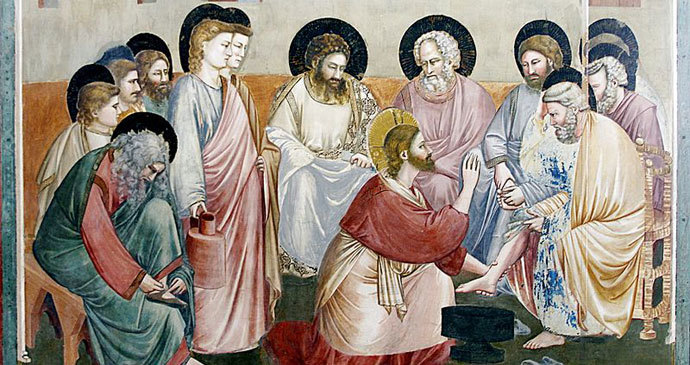 2. PROPUESTAS PARA ESTE DÍA (al margen de la celebración)Lo que sigue es una especie de “celebración privada” o “espiritualidad casera” que queda aquí sugerida para  que, quien lo desee, pueda hacer algo. O simplemente leerlo. Las celebraciones del Jueves Santo son los inicios de lo que es la fidelidad y al amor de Jesús a su Padre por nuestra salvación.. Hoy, desde tu casa, echa un saludín a Jesús en un sagrario y le das gracias por “hacerse pan y ser más bueno que el pan”. Pídele que te haga pan para los tuyos y para el mundo.. “Partir el pan” hoy en alguna comida familiar puede ser significativo, lo puedas verbalizar y compartir o no: Este partir el pan, con la mano, sin cuchillo, es significativo: “Me (nos) partimos por los demás día a día”, “nos deshacemos para y por los demás en cosas sencillísimas. Es nuestra forma de ser pan para el otro: la mamá que da el pecho al bebé, el papá que limpia, hace la compra, la cocina, arropa a la mujer ocupada con el niño. Eso es ser pan para los próximos, y añade lo que haces por la vecina, por los ancianos, cómo te ofreces para…”. Ser pan es también ser “lavador de pies y de lo que sea = servidor del otro. Celebramos hoy nuestra vida de todos los días, la vida no guardada, no reservada, entregada en mil cosinas… “No os doy solo pan, me hago con lo mejor que tengo: me doy”. . “Da pan” hoy a alguien que no tiene pan o no puede bajar a comprar el pan. Y le subes un detallín más de tu generosidad, una sorpresa.. Una reflexión sobre el pan. Recuerdo que mi abuela si se caía el pan nos lo hacía besar, y el pan no podía estar dado la vuelta, había que tratarlo bien y no se podía tirar ni desperdiciar. Era sagrado… ¿De dónde venía esto? Pues tiene profundidad: “Ganarás el pan con el sudor de tu frente” (Gén 3,19), el pan añorado en el desierto (Éx 16,3), el pan multiplicado (Jn 6,1-15), Jesús pan de vida (Jn 6,35). Mi abuela no sabía Biblia, nunca la leyó, y se la leían en latín en misa, así que, la pobre, no la entendió. Pero era creyente, y el Espíritu obra en los creyentes, y nos enseñaba, con una pedagogía de abuela de pueblo, que tratar bien el pan era un peldaño para dar importancia a Jesús-pan-de-vida. Esto a lo mejor puede valer para que papás y mamás hagan una catequesis sobre el pan…. Alégrate por ser “lavador/a de pies” en casa… Quizá sientas que nadie te los lava y tienes que ir a que Jesús te los lave o lavarlos con tus lágrimas, las que te salen y que duelen, porque son lágrimas silenciosas… ¡Cuánto duelen estas lágrimas!. Pon un trozo de pan en lugar destacado de la casa. Y lo besas visiblemente. ¡Es tan significativo!. Al final del día reserva un minuto y únete a la oración de Jesús en Getsemaní, donde aceptó jugársela por nosotros y ser fiel al Padre aunque le costara la muerte… “Pero no se haga mi voluntad, sino la tuya”.. Respira hoy con esta frase: “Se entregó hasta el extremo”. “¡Ayúdame a entregarme!”.. Día de, en silencio o a dúo, renovar: “me entrego a ti”, “entrego mi vida para que nazca vida del amor”, “me doy: este es mi cuerpo que se entrega para la vida”.. Los pequeños servicios de hoy serán tu lavatorio de pies.. Llora tus traiciones; tus: “me equivoqué”, “no lo pensé bien”. Confía en la mirada de Jesús que te atraviesa y te cura… Las miradas lo dicen todo… Hay miradas que atraviesan el alma.Como ves, sin ir a la celebración de la Cena del Señor, hoy puedes vivir en casa, en familia, o en tu corazón algo del Espíritu del Jueves Santo.3. CELEBRACIÓNNOTA PEDAGÓGICA. Hoy es importante y forma parte de la celebración preparar la sala para la Cena pascual entre todos. . Ensaya la celebración es también un momento significativo de reparto de tareas. Prepara los elementos para el lavatorio de los pies.. En la parte de cultura religiosa que pueden servir de ambientación o se vaya mezclando todo la celebración se vaya realizando al hilo de lo que va saliendo. Ese “mundillo” sirve de lo que son los ritos iniciales de la celebración.A. PROCLAMACIÓN DE LA PALABRASi se elige una lectura, que sea la del evangelio. Si se eligen dos, que sean la de san Pablo a los corintios y el evangelio. Las tres posiblemente sea mucho si hay niños pequeños. Cada familia juzgue.+ Proclamación de la primera carta de san pablo a los Corintios 11,23-26Pablo se cuida muy mucho de recordar que esto de la Eucaristía es algo recibido: una sagrada tradición que exige fidelidad. No es un invento. Es lo “dado” por Jesús, lo entregado.Hermanos: Yo recibí del Señor lo que os he transmitido: Que Jesús, el Señor, en la noche que fue entregado, tomó pan, dio gracias, lo partió y dijo: «Esto es mi cuerpo, que se entrega por vosotros; haced esto en memoria mía». Después de cenar, hizo lo mismo con el cáliz, diciendo: «Este cáliz es la nueva alianza sellada con mi sangre; cada vez que la bebáis, hacedlo en memoria mía». Pues siempre que coméis este pan y bebéis este cáliz anunciáis la muerte del Señor hasta que vuelva.Palabra de Dios+ Proclamación del santo evangelio según san Juan (Jn 13 1-15) Antes de la fiesta de la pascua, sabiendo que le había llegado la hora de pasar de este mundo al Padre, Jesús, que había amado a los suyos que estaban en el mundo, los amó hasta el fin. Se pusieron a cenar. El diablo había metido en la cabeza a Judas Iscariote, hijo de Simón, la idea de traicionar a Jesús. Jesús, sabiendo que el Padre había puesto en sus manos todas las cosas, que había salido de Dios y que a Dios volvía, se levantó de la mesa, se quitó el manto, tomó una toalla y se la ciñó. Luego echó agua en un barreño y comenzó a lavar los pies de sus discípulos y a enjugárselos con la toalla que se había ceñido. Al llegar a Simón Pedro, éste le dijo: «Señor, ¿tú lavarme a mí los pies?». Jesús le respondió: «Lo que yo hago ahora tú no lo entiendes; lo entenderás más tarde». Pedro dijo: «Jamás me lavarás los pies». Jesús le replicó: «Si no te lavo, no tendrás parte conmigo». Simón Pedro dijo: «Señor, no sólo los pies, sino también las manos y la cabeza». Jesús le dijo: «El que se ha bañado no necesita lavarse más que los pies, pues está completamente limpio; y vosotros estáis limpios, aunque no todos». Jesús sabía muy bien quién iba a traicionarlo; por eso dijo: «No todos estáis limpios». Después de lavarles los pies, se puso el manto, se sentó de nuevo a la mesa y les dijo: «¿Entendéis lo que os he hecho? Vosotros me llamáis el maestro y el señor; y decís bien, porque lo soy. Pues si yo, el señor y el maestro, os he lavado los pies, también vosotros os los debéis lavar unos a otros. Yo os he dado ejemplo, para que hagáis vosotros lo mismo que he hecho yo.+ Posible comentario. ¿Cómo se cumple entre nosotros este evangelio? ¿Cómo nos lavamos los pies unos a otros = nos servimos en la vida ordinaria?. A qué otras personas de fuera de casa lavamos los pies, ¿o nos encerramos en nosotros?. Pedro se resiste a que Jesús le lave los pies, se siente muy seguro, y después…. Quizás algunas veces nos puede pasar lo mismo o no dejar que alguien se preocupe de nosotros… ¿por qué obramos así? ¿Qué te parece? ¿Y en el colegio o trabajo…?. Hoy es el día del amor, del mandamiento nuevo, ¿qué os parece si escribimos hoy una frase o carta a cada uno de los que formamos la familia y le decimos lo que le queremos, lo que nos gusta de él, lo que espero y no llega, la forma de amar y lavar los pies que tiene y me encanta…? Cosas así. Escribimos. Es un secreto. La ponemos debajo de la almohada de su habitación. Todos a todos. Puede alargarse hasta mañana a mediodía para pensarlo mejor.+ Lavatorio de los piesConsensuar quién lava los pies o si todos lavan los pies a todos.Quien se atreva, que ponga palabras al gesto: “Esta agua que te echo para lavarte, es lo que intento hacer cada día. A veces estoy nervioso/a y a lo mejor te echo agua fría y tú la esperas caliente, me entiendes. Te pido que me enseñes a lavarte los pies. Y que me lo digas si no lo hago. Yo también me dejo lavar los pies por ti. Sí. Aprendo mucho de ti. Lavar los pies no es condescender con lo fácil. Te lavo para que seas la persona que tienes que ser: esposa, mamá, esposo, papá, hijo/a, hermano/a”. Cada uno que deje que su corazón hable.En muchas familias aquí podría terminar la celebración, rezando un Padre nuestro. Se puede terminar también escuchando el canto propio de hoy: Ubi charitas et amor, Deus ibi est.(Donde hay caridad y amor, allí está Dios). Buscar en You tube esta canción cantada por el coro de Taizé.)+ Plegaria por las necesidades de todosDe manera espontánea. Este Día del Amor fraterno se traslada en muchos sitios al día de “Corpus” con la cuestación de Caritas. Pero sería bueno hacer una oración de petición: personas de la familia, de la escalera, del barrio, conocidos, etc.Solo los nombramos ante el Señor. El Señor sabe lo que necesitan. Hoy, en acto de fraternidad, los nombramos y ya está.B. ACCIÓN DE GRACIAS(Habla Jesús)No importa que se entienda.No importa que sea de noche.Lo que importa que es no haya traidores,ni farsantes ni amigos de mentira:lo que importa es que no haya “judas” en la mesa.Os doy un mandato nuevo.Os doy lo nuevo, lo siempre nuevo.Que os améis.No digo ni dónde ni cómo,ni siquiera a quién.Solo os digo que siempre será nuevoel amor.Será nuevo allí donde estéis.Será nuevo siempre que améis.Sí, siempre que améis,inventaréis el amor,os entregaréis de manera nueva.En esta noche nueva,en esta noche, memorial del amorque comenzó por un lavatorio de pies,solo os quiero decir: “que os améis”.¡Tan sencillo es…que lo olvidaréiscuando llegue la hora de amor!“Que os améis como yo os he amado”:Me entregué.Me arriesgué.Me vacié por vosotros.Os amé hasta el extremo.(Habla el discípulo)Conozco mi debilidady mis egoísmos.Conozco mis excusasy mis interesadas seleccionesde personas y amistades…No tendría problema en amar a los que me van…¡pero tener que amar a este, y a esta, y al otro…!(Habla Jesús)Yo solo digo: que os améis.Así de sencillo, de escueto, de claro…¡Así de difícil!En esta noche santa que recuerdami oración en el huerto de los Olivoste quiero decir en silencio:“Te mando lo que no puedes.Te mando lo que podrássi te retiras a orary gritas con mi grito:“Aparta de mi este cáliz,pero no se haga mi voluntadsino la tuya, Padre”.Y mi Padrete dará la fuerza que necesitascuando la necesites.C. TOMAR PAN ESPIRITUALMENTESeñor, me abro a ti con toda mi alma.Señor, me siento a tu mesa con ganas de participar de tu pan.Señor, deseo lo que eres y lo que me das.Señor, deseo que entres en mí y me invadas.Señor, te deseo como Pan de vida, como Bebida de salvación.Señor, te ofrezco mi corazón,aunque no soy digno,tú me haces digno de ti. Ven y que mi corazón se renueve con tu presencia.Señor, hoy tu pan es un inmenso deseode amar, de amarte, de hacerme pan,de lavar los pies y ser servidor,de entregar mi vida poco a poco.Un poco de silencio para que cada uno rece y hable a su aire con Jesús.+ Rezo del Padre nuestroTodo queda así cortado en seco, porque estamos celebrando un único misterio en partes. No hemos hecho más que comenzar…Mañana continuaremos.+ Sugerencias últimas. Igual que se ponían monumentos en las iglesias, colocar una lámpara con un poco de pan y de vino que nos ayude a volver la mirada a la Pasión de Jesús.. La oración de la noche con los niños y de toda la familia puede ser “la mini hora santa” ante este “monumento”.Gracias, Señor, por querernos tanto.Gracias, Señor, por dejarnos como regalo en mandamiento del amor.Gracias, Señor, por ser tan bueno.Gracias, Señor, porque:Os doy un mandato nuevo.Os doy lo nuevo, lo siempre nuevo:Que os améis.Porque amar siempre es nuevo.No vale repetir,solo recrear el amor.No digo ni dónde ni cómo,ni siquiera a quién.Solo os digo que siempre será nuevoel amor.Será nuevo allí donde estéis.Será nuevo siempre que améis.Sí, siempre que améis,inventaréis el amor,os entregaréis de manera nueva.. Parejas cristianas podrían leer hoy algunos de los capítulos de san Juan 14 o 15. . El Espíritu de Jesús os sugerirá muchas más cosas… Estas solo se escribieron para  alimentar la creatividad.POR LA MAÑANAPOR LA TARDE / Noche. Misa Crismal: la misa donde el Obispo consagra los óleos que servirán para la administración de los sacramentos del Bautismo, Orden, Confirmación, Unción de enfermos. Se suele trasladar al miércoles u otro día para evitar a los sacerdotes viajes.El Obispos aprovecha para reunirse con los presbíteros y celebrar su fidelidad de elegidos para el orden ministerial con el grado segundo: presbíteros. (El grado primero: obispo. El grado tercero: diáconos).. En un tiempo la mañana era penitencial: acogida de aquellos que habían hecho penitencia durante la Cuaresma.Estas dos cosas pasan muy desapercibidas para el resto del pueblo cristiano.1) Hay un refrán que dice: “Las fiestas se conocen por las vísperas”. La víspera de una fiesta ya es parte del día de la fiesta. Y cuanto más grande es la fiesta, más preparativos y “fiesta adelantada”. Así, los sábados por la tarde ya “celebramos la misa del domingo”. Ya es domingo. El Jueves Santo por la tarde, litúrgicamente, ya es Viernes Santo. Así queda bien claro que el Triduo Pascual: es Viernes Santo (con unas horas del Jueves), Sábado Santo y Domingo de Pascua.Celebramos lo que los relatos evangélicos nos cuentan:2) La Cena del Señor (Lc 22,7-20). Institución de la Eucaristía y del sacerdocio. Anunció de quién le va a traicionar. 3) El lavatorio de los pies que pone Juan como marco en el que se instituye la Eucaristía (Juan 13,1-11). De lo más popular.4) Discurso de despedida al que san Juan da mucha importancia (Juan 14 al 17). 5) El mandamiento nuevo: que os améis unos a otros (Juan 13,31-35).6) Salida al Huerto de los Olivos y Agonía (Lucas 21,39-46). De este hecho y lo que sigue nace en España la costumbre de los monumentos y la hora santa, muy fuerte en algunas regiones y grupos.7) Prendimiento y arresto de Jesús que ya cae en manos de los soldados que se ríen de él. Pedro le sigue disimuladamente, pero acaba negándolo como Jesús le había dicho (Lucas 22,54-62).